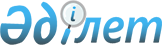 О внесении изменений и дополнения в решение районного маслихата от 24 декабря 2010 года N 155/32 "О районном бюджете на 2011 - 2013 годы"
					
			Утративший силу
			
			
		
					Решение маслихата Щербактинского района Павлодарской области от 13 октября 2011 года N 206/42. Зарегистрировано Департаментом юстиции Павлодарской области 03 ноября 2011 года N 12-13-131. Утратило силу письмом маслихата Щербактинского района Павлодарской области от 21 июля 2014 года N 1-35-112      Сноска. Утратило силу письмом маслихата Щербактинского района Павлодарской области от 21.07.2014 N 1-35-112.

      В соответствии с подпунктом 4) пункта 2 статьи 106 и пунктом 5 статьи 109 Бюджетного кодекса Республики Казахстан от 4 декабря 2008 года, подпунктом 1) пункта 1 статьи 6 Закона Республики Казахстан от 23 января 2001 года "О местном государственном управлении и самоуправлении в Республике Казахстан", районный маслихат РЕШИЛ:



      1. Внести в решение районного маслихата от 24 декабря 2010 года 155/32 "О районном бюджете на 2011 - 2013 годы" (зарегистрированное в Реестре государственной регистрации нормативных правовых актов за N 12-13-118, опубликованное 13 января 2011 года в районной газете "Трибуна" N 2, 20 января 2011 года в районной газете "Трибуна" N 3) следующие изменения и дополнение:



      в пункте 1:

      в подпункте 1):

      цифры "2367779" заменить цифрами "2434975";

      цифры "2085976" заменить цифрами "2153172";

      в подпункте 2):

      цифры "2531401" заменить цифрами "2598597";



      пункт 4-2 дополнить абзацем следующего содержания:

      "67196 тысяч тенге на развитие инженерно-коммуникационной инфраструктуры в рамках Программы занятости 2020.";



      приложение 1 к указанному решению изложить в новой редакции, согласно приложению к настоящему решению.



      2. Контроль за исполнением  данного решения возложить на постоянную комиссию районного маслихата по вопросам бюджета и социально-экономического развития района.



      3. Настоящее решение вводится в действие с 1 января 2011 года.      Председатель сессии,

      Секретарь районного маслихата              Б. Паванов

Приложение        

к решению Щербактинского   

районного маслихата      

от 13 октября 2011 года N 206/42 Районный бюджет на 2011 год
					© 2012. РГП на ПХВ «Институт законодательства и правовой информации Республики Казахстан» Министерства юстиции Республики Казахстан
				КатегорияКатегорияКатегорияКатегорияСумма (тысяч тенге)КлассКлассКлассСумма (тысяч тенге)Подкласс               НаименованиеПодкласс               НаименованиеСумма (тысяч тенге)12345I. ДОХОДЫ24349751Налоговые поступления27423001Подоходный налог1230962Индивидуальный подоходный налог12309603Социальный налог1037371Социальный налог10373704Hалоги на собственность406841Hалоги на имущество163003Земельный налог63324Hалог на транспортные средства156985Единый земельный налог235405Внутренние налоги на товары, работы и услуги45172Акцизы15303Поступления за использование природных и других ресурсов10914Сборы за ведение предпринимательской и профессиональной деятельности189608Обязательные платежи, взимаемые за совершение юридически значимых действий и (или) выдачу документов уполномоченными на то государственными органами или должностными лицами21961Государственная пошлина21962Неналоговые поступления747301Доходы от государственной собственности16005Доходы от аренды имущества, находящегося в государственной собственности160006Прочие неналоговые поступления58731Прочие неналоговые поступления58733Поступления от продажи основного капитала10003Продажа земли и нематериальных активов1001Продажа земли1004Поступления трансфертов215317202Трансферты из вышестоящих органов государственного управления21531722Трансферты из областного бюджета2153172Функциональная группаФункциональная группаФункциональная группаФункциональная группаФункциональная группаСумма (тысяч тенге)Функциональная подгруппаФункциональная подгруппаФункциональная подгруппаФункциональная подгруппаСумма (тысяч тенге)Администратор бюджетных программАдминистратор бюджетных программАдминистратор бюджетных программСумма (тысяч тенге)ПрограммаПрограммаСумма (тысяч тенге)НаименованиеСумма (тысяч тенге)123456II. ЗАТРАТЫ259859701Государственные услуги общего характера2023981Представительные, исполнительные и другие органы, выполняющие общие функции государственного управления181201112Аппарат маслихата района (города областного значения)15257001Услуги по обеспечению деятельности маслихата района (города областного значения)14957003Капитальные расходы государственных органов300122Аппарат акима района (города областного значения)40209001Услуги по обеспечению деятельности акима района (города областного значения)40209123Аппарат акима района в городе, города районного значения, поселка, аула (села), аульного (сельского) округа125735001Услуги по обеспечению деятельности акима района в городе, города районного значения, поселка, аула (села), аульного (сельского) округа121435022Капитальные расходы государственных органов43002Финансовая деятельность10233452Отдел финансов района (города областного значения)10233001Услуги по реализации государственной политики в области исполнения бюджета района (города областного значения) и управления коммунальной собственностью района (города областного значения)9894011Учет, хранение, оценка и реализация имущества, поступившего в коммунальную собственность189018Капитальные расходы государственных органов1505Планирование и статистическая деятельность10964453Отдел экономики и бюджетного планирования района (города областного значения)10964001Услуги по реализации государственной политики в области формирования и развития экономической политики, системы государственного планирования и управления района (города областного значения)10764004Капитальные расходы государственных органов20002Оборона94631Военные нужды7302122Аппарат акима района (города областного значения)7302005Мероприятия в рамках исполнения всеобщей воинской обязанности73022Организация работы по чрезвычайным ситуациям2161122Аппарат акима района (города областного значения)2161007Мероприятия по профилактике и тушению степных пожаров районного (городского) масштаба, а также пожаров в населенных пунктах, в которых не созданы органы государственной противопожарной службы216104Образование12435701Дошкольное воспитание и обучение66364464Отдел образования района (города областного значения)66364009Обеспечение деятельности организаций дошкольного воспитания и обучения66096021Увеличение размера доплаты за квалификационную категорию учителям школ и воспитателям дошкольных организаций образования2682Начальное, основное среднее и общее среднее образование1130921123Аппарат акима района в городе, города районного значения, поселка, аула (села), аульного (сельского) округа6762005Организация бесплатного подвоза учащихся до школы и обратно в аульной (сельской) местности6762464Отдел образования района (города областного значения)1124159003Общеобразовательное обучение1101935006Дополнительное образование для детей222249Прочие услуги в области образования46285464Отдел образования района (города областного значения)34285001Услуги по реализации государственной политики на местном уровне в области образования11302005Приобретение и доставка учебников, учебно-методических комплексов для государственных учреждений образования района (города областного значения)13675007Проведение школьных олимпиад, внешкольных мероприятий и конкурсов районного (городского) масштаба1355015Ежемесячные выплаты денежных средств опекунам (попечителям) на содержание ребенка сироты (детей-сирот), и ребенка (детей), оставшегося без попечения родителей6653020Обеспечение оборудованием, программным обеспечением детей-инвалидов, обучающихся на дому1300466Отдел архитектуры, градостроительства и строительства района (города областного значения)12000037Строительство и реконструкция объектов образования1200005Здравоохранение4649Прочие услуги в области здравоохранения464123Аппарат акима района в городе, города районного значения, поселка, аула(села), аульного (сельского) округа464002Организация в экстренных случаях доставки тяжелобольных людей до ближайшей организации здравоохранения, оказывающей врачебную помощь46406Социальная помощь и социальное обеспечение938482Социальная помощь77616123Аппарат акима района в городе, города районного значения, поселка, аула(села), аульного (сельского) округа8005003Оказание социальной помощи нуждающимся гражданам на дому8005451Отдел занятости и социальных программ района (города областного значения)69611002Программа занятости14111005Государственная адресная социальная помощь2867007Социальная помощь отдельным категориям нуждающихся граждан по решениям местных представительных органов36743010Материальное обеспечение детей-инвалидов, воспитывающихся и обучающихся на дому634014Оказание социальной помощи нуждающимся гражданам на дому467016Государственные пособия на детей до 18 лет2428017Обеспечение нуждающихся инвалидов обязательными гигиеническими средствами и предоставление услуг специалистами жестового языка, индивидуальными помощниками в соответствии с индивидуальной программой реабилитации инвалида4918023Обеспечение деятельности центров занятости74439Прочие услуги в области социальной помощи и социального обеспечения16232451Отдел занятости и социальных программ района (города областного значения)16232001Услуги по реализации государственной политики на местном уровне в области обеспечения занятости и реализации социальных программ для населения15263011Оплата услуг по зачислению, выплате и доставке пособий и других социальных выплат780021Капитальные расходы государственных органов18907Жилищно-коммунальное хозяйство2498301Жилищное хозяйство213748123Аппарат акима района в городе, города районного значения, поселка, аула (села), аульного (сельского) округа116007Организация сохранения государственного жилищного фонда города районного значения, поселка, аула (села), аульного (сельского) округа116458Отдел жилищно-коммунального хозяйства, пассажирского транспорта и автомобильных дорог района (города областного значения)4336004Обеспечение жильем отдельных категорий граждан4336466Отдел архитектуры, градостроительства и строительства района (города областного значения)209296003Строительство жилья государственного коммунального жилищного фонда142100018Развитие инженерно-коммуникационной инфраструктуры в рамках Программы занятости 2020671962Коммунальное хозяйство3503458Отдел жилищно-коммунального хозяйства, пассажирского транспорта и автомобильных дорог района (города областного значения)3503012Функционирование системы водоснабжения и водоотведения791026Организация эксплуатации тепловых сетей, находящихся в коммунальной собственности районов (городов областного значения)27123Благоустройство населенных пунктов32579123Аппарат акима района в городе, города районного значения, поселка, аула (села), аульного (сельского) округа12159008Освещение улиц населенных пунктов6717009Обеспечение санитарии населенных пунктов3500010Содержание мест захоронений и погребение безродных142011Благоустройство и озеленение населенных пунктов1800458Отдел жилищно-коммунального хозяйства, пассажирского транспорта и автомобильных дорог района (города областного значения)20420016Обеспечение санитарии населенных пунктов16360018Благоустройство и озеленение населенных пунктов406008Культура, спорт, туризм и информационное пространство1315801Деятельность в области культуры83348123Аппарат акима района в городе, города районного значения, поселка, аула (села), аульного (сельского) округа1884006Поддержка культурно-досуговой работы на местном уровне1884457Отдел культуры, развития языков, физической культуры и спорта района (города областного значения)81464003Поддержка культурно-досуговой работы814642Спорт2422457Отдел культуры, развития языков, физической культуры и спорта района (города областного значения)2422009Проведение спортивных соревнований на районном (города областного значения) уровне24223Информационное пространство31649456Отдел внутренней политики района (города областного значения)4080002Услуги по проведению государственной информационной политики через газеты и журналы3730005Услуги по проведению государственной информационной политики через телерадиовещание350457Отдел культуры, развития языков, физической культуры и спорта района (города областного значения)27569006Функционирование районных, городских библиотек27076007Развитие государственного языка и других языков народа Казахстана4939Прочие услуги по организации культуры, спорта, туризма и информационного пространства14161456Отдел внутренней политики района (города областного значения)7451001Услуги по реализации государственной политики на местном уровне в области информации, укрепления государственности и формирования социального оптимизма граждан6573003Реализация региональных программ в сфере молодежной политики728006Капитальные расходы государственных органов150457Отдел культуры, развития языков, физической культуры и спорта района (города областного значения)6710001Услуги по реализации государственной политики на местном уровне в области культуры, развития языков, физической культуры и спорта6560014Капитальные расходы государственных органов15010Сельское, водное, лесное, рыбное хозяйство, особо охраняемые природные территории, охрана окружающей среды и животного мира, земельные отношения414311Сельское хозяйство10713453Отдел экономики и бюджетного планирования района (города областного значения)3878099Реализация мер социальной поддержки специалистов социальной сферы сельских населенных пунктов3878473Отдел ветеринарии района (города областного значения)6835001Услуги по реализации государственной политики на местном уровне в сфере ветеринарии6159003Капитальные расходы государственных органов176007Организация отлова и уничтожения бродячих собак и кошек5002Водное хозяйство5500466Отдел архитектуры, градостроительства и строительства района (города областного значения)5500012Развитие системы водоснабжения5500 6Земельные отношения9784463Отдел земельных отношений района(города областного значения)9784 001Услуги по реализации государственной политики в области регулирования земельных отношений на территории района (города областного значения)5709006Землеустройство, проводимое при установлении границ городов районного значения, районов в городе, поселков аулов (сел) аульных (сельских) округов3892007Капитальные расходы государственных органов1839Прочие услуги в области сельского, водного, лесного, рыбного хозяйства, охраны окружающей среды и земельных отношений15434473Отдел ветеринарии района (города областного значения)15434011Проведение противоэпизоотических мероприятий1543411Промышленность, архитектурная, градостроительная и строительная деятельность147082Архитектурная, градостроительная и строительная деятельность14708466Отдел архитектуры, градостроительства и строительства района (города областного значения)14708001Услуги по реализации государственной политики в области строительства, улучшения архитектурного облика городов, районов и населенных пунктов области и обеспечению рационального и эффективного градостроительного освоения территории района (города областного значения)6758013Разработка схем градостроительного развития территории района, генеральных планов городов районного (областного) значения, поселков и иных сельских населенных пунктов7800015Капитальные расходы государственных органов150 12Транспорт и коммуникации586114 1Автомобильный транспорт584736123Аппарат акима района в городе, города районного значения, поселка, аула (села), аульного (сельского) округа20862013Обеспечение функционирования автомобильных дорог в городах районного значения, поселках, аулах (селах), аульных (сельских) округах20862458Отдел жилищно-коммунального хозяйства, пассажирского транспорта и автомобильных дорог района (города областного значения)563874022Развитие транспортной инфраструктуры539636023Обеспечение функционирования автомобильных дорог242389Прочие услуги в сфере транспорта и коммуникаций1378458Отдел жилищно-коммунального хозяйства, пассажирского транспорта и автомобильных дорог района (города областного значения)1378 024Организация внутрипоселковых (внутригородских), пригородных и внутрирайонных общественных пассажирских перевозок137813Прочие22044 3Поддержка предпринимательской деятельности и защита конкуренции303454Отдел предпринимательства и сельского хозяйства района (города областного значения)303006Поддержка предпринимательской деятельности303 9Прочие21741451Отдел занятости и социальных программ района (города областного значения)2496022Поддержка частного предпринимательства в рамках программы "Дорожная карта бизнеса - 2020"2496452Отдел финансов района (города областного значения)1000012Резерв местного исполнительного органа района (города областного значения)1000454Отдел предпринимательства и сельского хозяйства района (города областного значения)12415001Услуги по реализации государственной политики на местном уровне в области развития предпринимательства, промышленности и сельского хозяйства12415458Отдел жилищно-коммунального хозяйства, пассажирского транспорта и автомобильных дорог района (города областного значения)5830001Услуги по реализации государственной политики на местном уровне в области жилищно-коммунального хозяйства, пассажирского транспорта и автомобильных дорог5730013Капитальные расходы государственных органов10015Трансферты31471Трансферты3147452Отдел финансов района (города областного значения)3147006Возврат неиспользованных (недоиспользованных) целевых трансфертов3147III. ЧИСТОЕ БЮДЖЕТНОЕ КРЕДИТОВАНИЕ40195БЮДЖЕТНЫЕ КРЕДИТЫ4286610Сельское, водное, лесное, рыбное хозяйство, особо охраняемые природные территории, охрана окружающей среды и животного мира, земельные отношения428661Сельское хозяйство42866453Отдел экономики и бюджетного планирования района (города областного значения)42866006Бюджетные кредиты для реализации мер социальной поддержки специалистов социальной сферы сельских населенных пунктов42866Погашение бюджетных кредитов26715Погашение бюджетных кредитов267101Погашение бюджетных кредитов26711Погашение бюджетных кредитов, выданных из государственного бюджета267113Погашение бюджетных кредитов, выданных из местного бюджета физическим лицам2671IV. САЛЬДО ПО ОПЕРАЦИЯМ С ФИНАНСОВЫМИ АКТИВАМИ2500ПРИОБРЕТЕНИЕ ФИНАНСОВЫХ АКТИВОВ250013Прочие25009Прочие2500452Отдел финансов района (города областного значения)2500014Формирование или увеличение уставного капитала юридических лиц2500V. ДЕФИЦИТ (ПРОФИЦИТ) БЮДЖЕТА-206317VI. ФИНАНСИРОВАНИЕ ДЕФИЦИТА (ИСПОЛЬЗОВАНИЕ ПРОФИЦИТА) БЮДЖЕТА2063177Поступления займов18496501Внутренние государственные займы1849652Договоры займа18496503Займы, получаемые местным исполнительным органам района (города областного значения)18496516Погашение займов26711Погашение займов2671452Отдел финансов района (города областного значения)2671008Погашение долга местного исполнительного органа перед вышестоящим бюджетом26718Используемые остатки бюджетных средств2402301Свободные остатки бюджетных средств240231Свободные остатки бюджетных средств2402301Свободные остатки бюджетных средств24023